                                                 Nieuwsbrief 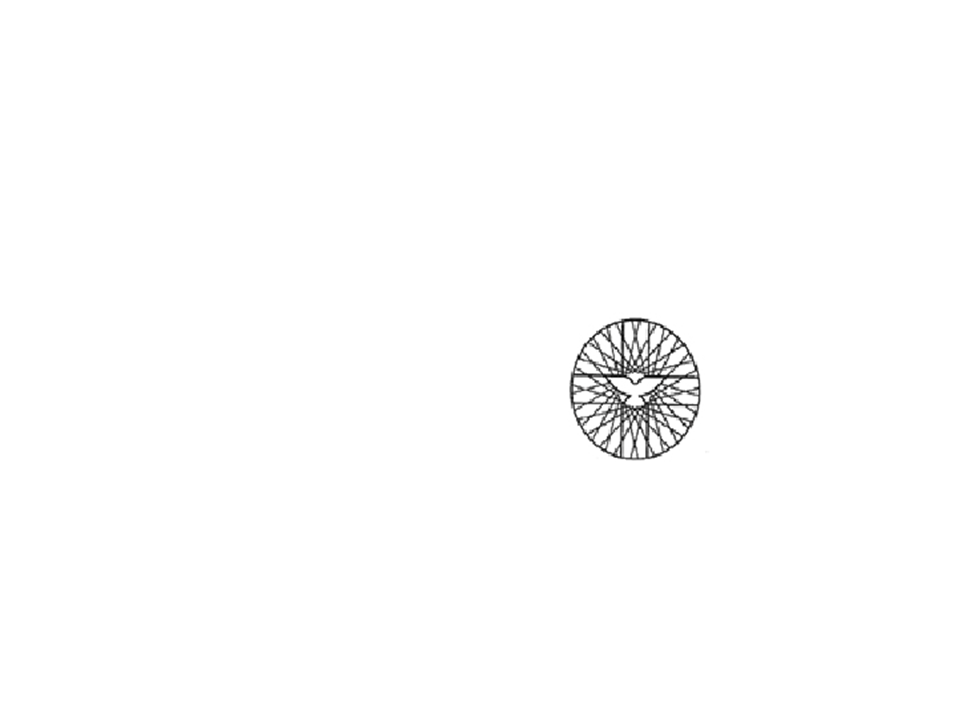 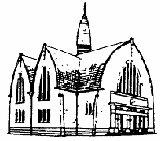                            	        Zondag 19 mei 2019Voorgangers: dhr. H.H. Veld, Haren (Dl)Ouderling van dienst: dhr. Piet HomanOrganist: dhr. Koos SalomonsKoster: dhr. Roelof VisserKindernevendienst: o.l.v. Harriet VermaasKaars aansteken: Rien PalsOppas: Theresia Seip	Bediening beamer: Peter VermaasOntvangst: Fenny Rabbers en Mini SetzBloemendienst: fam. Baan                                                                                              Autodienst: B. PalsWelkom en mededelingen door ouderling van dienstIntochtslied Psalm 98 : 1 en 2Welkom – Stilte - GroetKlein Gloria Lied 195Gebed ter verootmoedigingZingen Psalm 98 : 3 en 4WetslezingZingend gebed om de leiding van de Heilige Geest lied 680 : 1 en 4Kinderen gaan naar de kindernevendienst, “wij zingen we gaan voor even uit elkaar” Schriftlezing: Kolossenzen 3 : 12 - 17Zingen lied 314 : 1, 2 en 3Schriftlezing: Handelingen 16 : 23 – 34Zingen lied 659 : 1, 2 en 3Preek tekst Handelingen 16 : 25  “Zingen in de nacht”PreekZingen 654 : 1, 4 en 6Gebeden afgesloten met “Onze Vader”Kinderen komen terug in de kerkInzameling van gavenSlotlied: lied 641 : 1 en 4Wegzending en ZegenZingen lied 415 : 3Deze zondag is er één rondgang – WERELDDIACONAAT                         Bij de uitgang voor het orgelfondsGEEF EEN FIETS AAN EEN GEZONDHEIDSWERKERVoor ons is de fiets een alledaags gebruiksartikel. Maar in Kenia kan de fiets levens redden. Veel inwoners van het platteland wonen ver weg van een gezondheidscentrum. Gelukkig komt de zorg naar hen toe. Ruim 800 vrijwilligers van de gezondheidscentra gaan naar de afgelegen dorpentoe. Ze geven medische zorg en beantwoorden vragen over hygiëne en voeding. Dat doen zij lopend. Met de fiets zouden ze veel meer mensen sneller kunnen bereiken. Kerk in Actie geeft steun aan een partnerorganisatie om zorgte dragen voor 800 fietsen en hoe ze een fiets moeten onderhouden. Uit eindelijk kunnen zij zelf sparen voor een fietsambulance. Wij hopen dat u dit bijzondere werk wilt steunen.Inzameling van gaven:              Zondag 12 mei voor het jeugdwerk Welput -  € 89.97Collectes Jeugdkerk voor het Wereld Natuur Fonds - € 54,30 De fancy fair actie van de Jeugdkerk voor Gambia - € 51,00       Hiermee is de totale eindstand voor Gambia - € 1117.72       Met elkaar weer een prachtig resultaat!Hartelijk dank.    De DiaconieInloopochtend.Woensdag  22 mei zijn de deuren van de Welput weer open voor iedereen. Het zou fijn zijn als wij u dan ook kunnen begroeten. De koffie en thee staan altijd klaar op woensdagmorgen, een keer per 14 dagen, vanaf 10.00 uur in de Welput. U bent van harte welkom. Loopt u ook binnen???Inl. bij Sien Rooseboom, tel: 551235 of Jitske Wanders, tel: 552894JeugdkerkAfgelopen zondag hebben we de laatste jeugdkerk van dit jaar gehad. Het was een mooie afsluiting want  we hadden het over de Diaconie en wat de betekenis daarvan is. We konden het diaconie gebeuren gelijk in de praktijk brengen want we mochten het totaal bedrag van de kraam van de jeugdkerk op de moeder-dag fair bekendmaken.  € 51,-- voor het goede doel: Weeshuis Fatou. Ook hebben wij onze collecte pot  geteld en dat bedrag € 54,30 wordt overgemaakt naar het zelf gekozen doel n.l. het WN fonds. Het was een leuk jaar en wij hopen dat jullie het ook leuk vonden. Zien we jullie volgend jaar ook weer??Tot dan groetjes, Minke, Ineke, Janny en Liesan.Moederdag fair Eindstand na aftrek van de kosten het mooie bedrag van  € 1265.00 Alle vrijwilligers, alle bakkers en gevers en alle kopers bedankt. Het was een superdag !!BloemenDe bloemen worden deze zondag gebracht door: fam. BaanAfgelopen zondag zijn de bloemen met een groet van de gemeente gebracht naar: mw. G. Snippe-WelinkZieken   Laten we in gebed en daad meeleven met onze zieken en zorgdragende.Agenda Woensdag 22 mei 10.00 koffiedrinken in de WelputZondag 26 mei ds. E. van der MeulenMededelingen voor de nieuwsbrief s.v.p. uiterlijk woensdag voor 18.00uur doorgeven aan: nieuwsbrief@noorderkerk.info